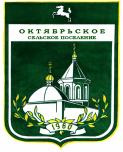 МУНИЦИПАЛЬНОЕ ОБРАЗОВАНИЕ  «ОКТЯБРЬСКОЕ СЕЛЬСКОЕ ПОСЕЛЕНИЕ»АДМИНИСТРАЦИЯ ОКТЯБРЬСКОГО СЕЛЬСКОГО ПОСЕЛЕНИЯПОСТАНОВЛЕНИЕ    27.03.2017 г.                                                                                                                        № 27с. ОктябрьскоеО создании общественной комиссии для оценки и обсуждения проектов и предложений по благоустройству дворовых территорий многоквартирных домов и наиболее посещаемых муниципальных территорийВ соответствии с постановлением Правительства Российской Федерации от 10.02.2017 №169 «Об утверждении Правил предоставления и распределения субсидий из федерального бюджета бюджетам субъектов Российской Федерации на поддержку государственных программ субъектов Российской Федерации и муниципальных программ формирования современной городской среды», в целях решения вопросов местного значения Октябрьского сельского поселения в части создания условий для массового отдыха жителей Октябрьского сельского поселения, организации обустройства мест массового отдыха населения и организации благоустройства и озеленения территории Октябрьского сельского поселения,ПОСТАНОВЛЯЮ:Утвердить состав общественной комиссии для оценки и обсуждения проектов и предложений по благоустройству дворовых территорий многоквартирных домов и наиболее посещаемых муниципальных территорий согласно приложению 1 к настоящему постановлению.Утвердить порядок работы общественной комиссии для оценки и обсуждения проектов и предложений по благоустройству дворовых территорий многоквартирных домов и наиболее посещаемых муниципальных территорий согласно приложению 2 к настоящему постановлению.Управлению Делами опубликовать настоящее постановление в Информационном бюллетене Октябрьского сельского поселения и разместить на официальном сайте муниципального образования «Октябрьское сельское поселение» в сети Интернет http:// www. oktsp.tomskinvest.ru . Контроль за исполнением настоящего постановления оставляю за собой.Состав общественной комиссии для оценки и обсуждения проектов и предложений по благоустройству дворовых территорий многоквартирных домов и наиболее посещаемых муниципальных территорийПриложение 2 к постановлению Администрации Октябрьского сельского поселенияот «27» марта 2017 г .№ 27Порядок работы общественной комиссии для оценки и обсуждения проектов и предложений по благоустройству дворовых территорий многоквартирных домов и наиболее посещаемых муниципальных территорийОбщественная комиссия для оценки и обсуждения проектов и предложений по благоустройству дворовых территорий многоквартирных домов и наиболее посещаемых муниципальных территорий (далее по тексту – Комиссия) создается в целях формирования Перечня дворовых территорий многоквартирных домов и наиболее посещаемых муниципальных территорий с целью включения их в муниципальную подпрограмму «Формирование современной городской среды» (далее по тексту – Программа), а также осуществления контроля и координации выполнения мероприятий Программы.Комиссия осуществляет свою деятельность в соответствии с действующим законодательством, нормативными правовыми актами муниципального образования «Октябрьское сельское поселение» и настоящим Порядком.Руководство Комиссией осуществляет председатель, а в его отсутствие – заместитель председателя.Комиссия правомочна, если на заседании присутствовало более 50 процентов общего числа ее членов. Каждый член Комиссии имеет один голос.Решения Комиссии принимаются большинством голосов членов Комиссии, принявших участие в заседании. При равенстве голосов голос председателя Комиссии является решающим.Прием и регистрация обращений и документов осуществляется секретарем Комиссии.В своей деятельности Комиссия руководствуется порядком отбора предложений заинтересованных лиц для включения дворовой территории и наиболее посещаемой муниципальной территории в муниципальную подпрограмму «Формирование современной городской среды», утвержденным постановлением Администрации Октябрьского сельского поселения, осуществляет оценку представленных на рассмотрение заявок.После окончания срока приема заявок от заинтересованных лиц Комиссия в течение 3 рабочих дней проводит оценку представленных предложений, проектов. По итогам рассмотрения заявок и обсуждений проектов Комиссия принимает решение о присвоении баллов каждой из заявке и порядкового номера заявке. Решение Комиссии оформляется протоколом, который подписывает председатель Комиссии и секретарь. Не допускается заполнение протокола карандашом и внесений в него исправлений. Протокол заседания ведет секретарь Комиссии. Указанный протокол составляется в двух экземплярах, один из которых остается в Комиссии.Решение Комиссии, оформленное протоколом, в течение двух рабочих дней направляется Главе Томского района с приложенными заявками и приложениями к заявкам.Глава поселения(Глава Администрации)                                                                        А.Н. ОсиповПриложение 1 к постановлению Администрации Октябрьскогосельского поселенияот «27» марта  2017 г.№27№ ФИОДолжность1А.Н. ОсиповГлава поселения (Глава Администрации)– Председатель Комиссии;2А.С. КривошеевПредседатель Совета Октябрьского сельского поселения – Заместитель председателя комиссии (по согласованию);Члены комиссии:1В.А. ВасильеваДепутат Совета Октябрьского сельского поселения (по согласованию)2О.А. ПетроваДепутат Совета Октябрьского сельского поселения (по согласованию)3Л.Е. ЯковлеваДепутат Совета Октябрьского сельского поселения (по согласованию)5Е.С. ДаниленкоСпециалист 2 категории администрации по ЖКХ6О.Л. НовиковаПредседатель Совета собственников МКД, ул.Лесная,2 (по согласованию)7А.В. БатуринПредседатель Совета собственников МКД ул.Лесная,4 (по согласованию)8Н.И. ИващенкоПредседатель Совета собственников МКД ул.Лесная,69В.А. ВоробьевПредседатель Совета собственников МКД ул.Заводская, 1 (по согласованию)10Т.С.ТимофееваПредседатель Совета собственников МКД ул.Заводская, 3 (по согласованию)11Н.А. АнуфриеваПредседатель Совета собственников МКД ул.Юбилейная, 1 (по согласованию)12Т.А. КорнееваПредседатель Совета собственников МКД ул.Юбилейная, 3 (по согласованию)13Н.Ш. БиккининаПредседатель Совета собственников МКД ул.Юбилейная, 5 (по согласованию)14Л.В. КиприяноваПредседатель Совета собственников МКД ул.Комсомольская,16 (по согласованию)15Л.Н. ЦедрикПредседатель Совета собственников МКД ул.Комсомольская,18 (по согласованию)16Л.Н. БубПредседатель Совета собственников МКД ул.Комсомольская,20 (по согласованию)17А.Н. ПавельевПредседатель Совета собственников МКД ул.Строителей, 5 (по согласованию)18Л.И. ЕловенкоПредседатель Совета собственников МКД ул.Строителей,6 (по согласованию)